PESO/MASAEl peso es una unidad de medida, que permite comparar distintas cantidades. La unidad de medida es el gramo. La masa es una unidad de medida, que no solo se mide en gramos, sino que también, tiene múltiplos y submúltiplos. De esta forma, los múltiplos permiten expresar unidades más grandes que el gramo y los submúltiplos son para expresar medidas más pequeñas que el gramo.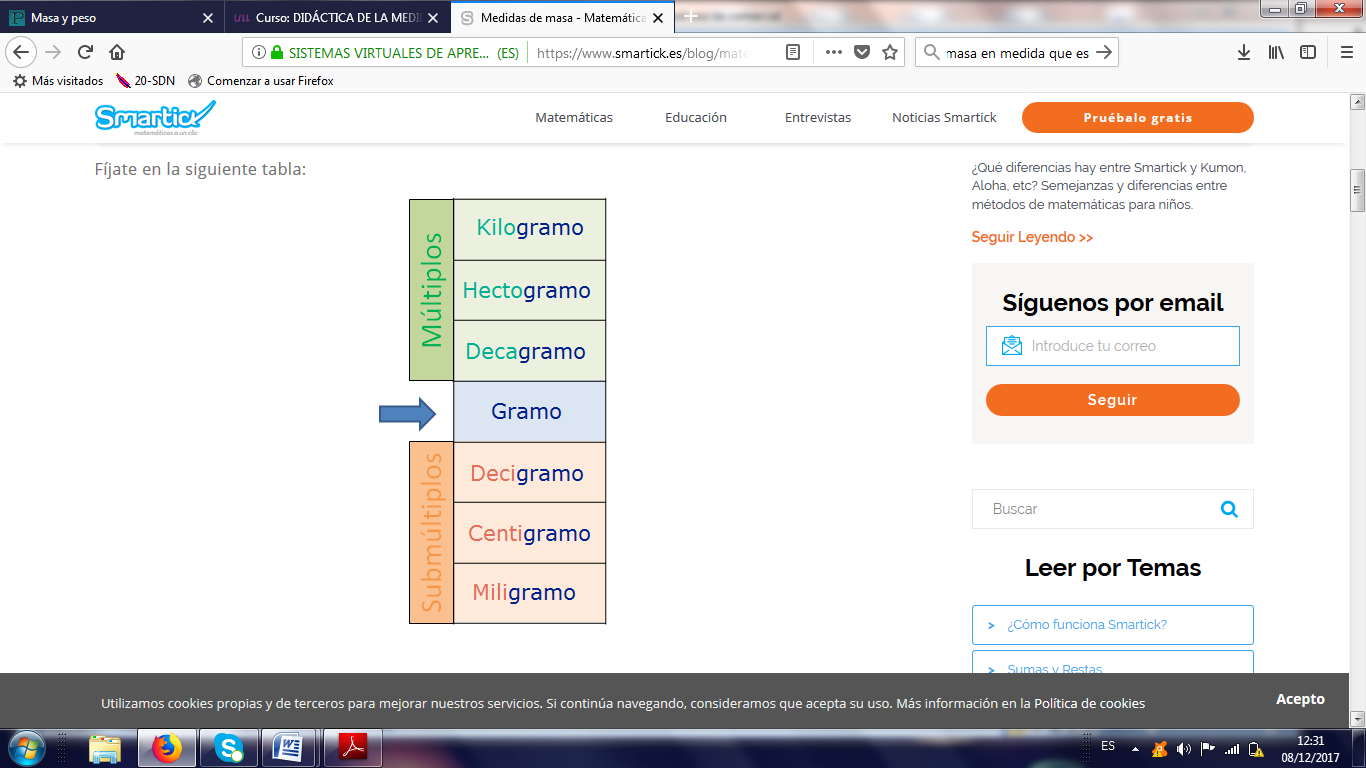 A continuación, rellena la siguiente tabla:MagnitudLongitudCapacidadUnidadSegundosInstrumento de medidaVaso de medición